Al-AwdaMarch 8, 207http://al-awda.org/on-international-womens-day-and-everyday-we-honor-you/On International Womens Day and Everyday, We Honor You!Mar 8, 2017 | Actions & StatementsShadia Abu Ghazalaa, First Palestinian female Martyr against Israeli Occupation..!!
#InternationalWomensDay
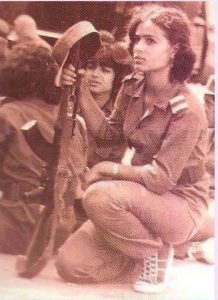 